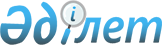 О признании утратившим силу приказа Министра обороны Республики Казахстан от 27 ноября 2013 года № 557 "Об утверждении Правил служебной этики государственных служащих Министерства обороны Республики Казахстан"Приказ Министра обороны Республики Казахстан от 25 мая 2016 года № 259
      В соответствии с пунктом 2 статьи 27 Закона Республики Казахстан от 6 апреля 2016 года "О правовых актах", ПРИКАЗЫВАЮ:
      1. Признать утратившим силу приказ Министра обороны Республики Казахстан от 27 ноября 2013 года № 557 "Об утверждении Правил служебной этики государственных служащих Министерства обороны Республики Казахстан" (зарегистрированный в Реестре государственной регистрации нормативных правовых актов Республики Казахстан от 30 декабря 2013 года за № 9045, опубликованный в информационно-правовой системе нормативных правовых актов Республики Казахстан "Әділет" 17 февраля 2014 года).
      2. Начальнику Административного департамента Министерства обороны Республики Казахстан в недельный срок установленным порядком направить копию настоящего приказа в Министерство юстиции Республики Казахстан и официальное печатное издание, где ранее был опубликован приказ.
      3. Приказ довести до должностных лиц в части, их касающейся.
					© 2012. РГП на ПХВ «Институт законодательства и правовой информации Республики Казахстан» Министерства юстиции Республики Казахстан
				
      Министр обороны
Республики Казахстан 

И. Тасмагамбетов
